Pagina http://www.marche.istruzione.it/at_p23bis.shtmlInterventi straordinari relativi all’emergenza pandemica da Covid-19Assegnazione alle istituzioni scolastiche delle risorse finanziarie per la proroga degli incarichi temporanei attivati per l’anno 2021/22 con termine 31 marzo 2022 previsti dalla legge 106/2021 (DDG 386 del 29 marzo 2022)Assegnazione alle istituzioni scolastiche delle risorse per la proroga dei contratti relativi agli incarichi temporanei del personale scolastico sottoscritti ai sensi del DL 73/2021 (“Misure urgenti per la scuola”) (DDG 24 del 13 gennaio 2022)Assegnazione dei contributi alle istituzioni scolastiche primarie e secondarie paritarie a titolo di sostegno economico per il contenimento del rischio epidemiologico per l’anno scolastico 2021/22 (DDG 1369 del 18 novembre 2021)Perfezionamento di ulteriori incarichi temporanei per l’avvio dell’anno scolastico 2021/22 per le scuole che presentano almeno cinque classi con più di 26 (I ciclo) e 27 alunni (II ciclo) non assegnatarie del precedente decreto n. 1184 del 1° ottobre 2021 (DDG 1185 del 4 ottobre 2021)Attivazione di ulteriori incarichi temporanei per l’avvio dell’anno scolastico 2021/22 per le scuole che presentano almeno cinque classi con più di 26 (I ciclo) e 27 alunni (II ciclo) (DDG 1184 del 1° ottobre 2021)Attivazione di ulteriori incarichi temporanei di personale docente e ATA per l’avvio dell’anno scolastico 2021/22 per il recupero degli apprendimenti e per le procedure connesse all’emergenza epidemiologica (DDG 1178 del 30 settembre 2021)Assegnazione di ulteriori importi destinati alle eventuali sostituzioni del personale assunto sui posti aggiuntivi (DDG 461 dell’8 giugno 2021)Assegnazione di ulteriori importi destinati alle eventuali sostituzioni del personale assunto sui posti aggiuntivi (DDG 351 del 7 maggio 2021)Assegnazione di ulteriori importi destinati alle eventuali sostituzioni del personale assunto sui posti aggiuntivi (DDG 265 dell’8 aprile 2021)Assegnazione di ulteriori importi destinati alle eventuali sostituzioni del personale assunto sui posti aggiuntivi (DDG 211 del 19 marzo 2021)Istituzione di ulteriori posti in deroga di personale docente e ATA per l’anno scolastico 2020/21 (DDG 150 del 4 marzo 2021)Assegnazione di ulteriori importi destinati alle eventuali sostituzioni del personale assunto sui posti aggiuntivi (DDG 74 del 2 febbraio 2021)[…][collegamento:DDG 386 >> http://www.marche.istruzione.it/allegati/2022/m_pi.AOODRMA.REGISTRO%20DECRETI(R).0000386.29-03-2022.pdf]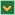  Amministrazione Trasparente